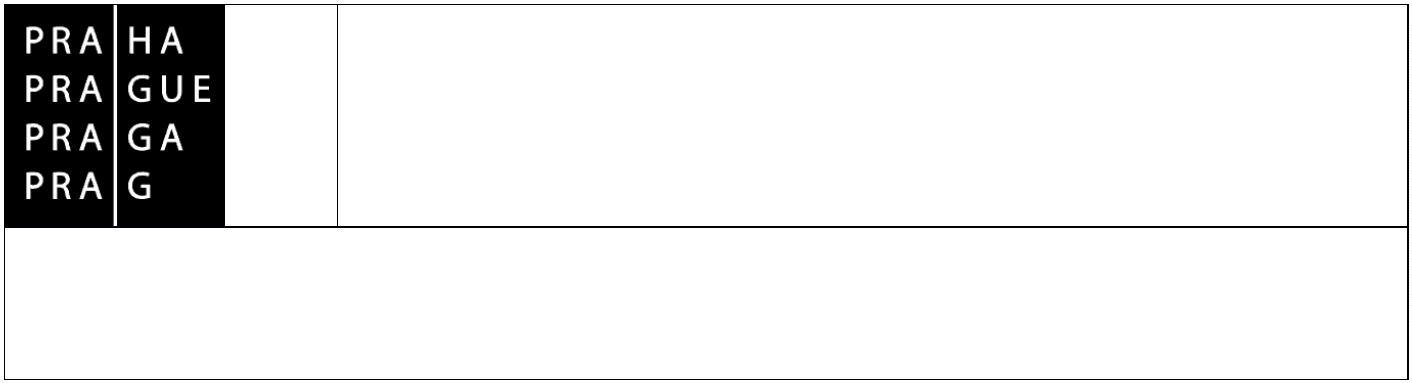 HLAVNÍ MĚSTO PRAHAMAGISTRÁT HLAVNÍHO MĚSTA PRAHYKOMISE RHMP PRO VTP, VVI   3.jednání 30.11.2023 16-18hod           Z Á P I SDatum: 30.11.2023 16-18Místo: Zasedací místnost Nové rady, webex Místo: Zasedací místnost Nové rady, webex 
Program z pozvánky:Zápis 30.11.2023, 16:00 - 18:00Zahájení jednání, představení členů KVTPVVIZačátek: Program, Zapisovatel, ověřovatel zápisu – Zuzana DrázdováTermíny dalších jednání KVTPVVI - návrh přes DoodleNávrh stanoviska KVTPVVI: Bere na vědomí / Doporučuje ke schválení: Aklamací (Zdržel se/proti/pro): 0/0/10Hosté KVTPVVIHosté představeniProstor pro vědecko-technologický parkHost: Petr Hlaváček (PH)představení prostoru Strahov - prezentacepřipravované investicepotenciální model spoluprácepřipravují tisk a komisi pro Rozvoj Strahovapředstavili předběžný časový harmonogramdůležité je, že Karlín se neopouští -  Strahov pouze nabízí lepší možnost prostorově, Karlín má určité limityje důležité, že IPR a p.Hlaváček zajistí územní záležitosti, ale neumí zajistit otázky obsahovépředpokládá se uspořádání konference ke komplexnímu vyhodnocení možností umístění systému VTP - IPR, Hlaváček, Mazur, PII, SICStanovisko KVTPVVI: bere na vědomíInformace o jednáních Pražské inovační rady (souhrn za 2 roky a podrobné informace z posledního jednání)Tomáš Lapáček informace, že se PIR scházíkonalo se 26. května 2023 - hlavním bodem schvalování projektu Smart Accalerator -  prošel formální hodnocením na MŠMT - vzniká tým, aby se mohly mapovat podklady, pro studii providitelnosti VTPnásledující jednání plánováno na 20.12.2023Stanovisko KVTPVVI: bere na vědomíInformace o stavu RIS3 strategiebyla schválena technická aktualizace, která reflektuje, že máme nové těleso PII - rozvíjí inovační ekosystémtext RIS3 na webu PIINávrh stanoviska KVTPVVI: bere na vědomí Informace o stavu a vývoji inovačních platforemInovační platformypracovní skupiny PIRv tomto roce proběhly 4: pro kulturně kreativní odvětví, pro urbánní inovace, pro rozvoj biotechnologií a helptechu, pro rozvoj AI, plánuje se ještě pro vesmírné aktivity a spaceNávrh stanoviska KVTPVVI: bere na vědomíVýhledy financování v oblasti vědy, výzkumu a inovacíMichal Novák v zastoupení Daniela Mazura - chystá se analýza možností financování v rámci RIS3 strategie - připravuje externě Matej Kliman -  bude připravena v druhé polovině prosince 2023dále se bude připravovat grantový program, který umožní financování jednorázových eventů a grantový systém na podporu financování Kampusu Hybernská a Prg.ai a obdobných institucí ve spolupráce s PRI - Ing. Klára KubešováNávrh stanoviska KVTPVVI: bere na vědomíRůznénebyly navrženy další body k projednáníKonec: 17:15JménoFunkcePodpisDavid Procházka (DP)PpředsedaxMgr. & Ing. Jaromír Beránek (JB)PčlenxProf. RNDr. Ivo Budil, PhD, DSc (IB)PčlenMgr. Ing. Sandra Burdová (SB)PčlenxMgr. Zuzana Drázdová (ZD)PčlenxMgr. Jan Pačes (JP)PčlenxIng. Ladislav Pelcl (LPe)PčlenonlineMgr. Lenka Příplatová, Ph.D (LPř)PčlenonlineDavid Tacl, MAPčlenProf. Ing. Michal Šebek, DrSc. (MŠ)Pčlenxprof. Ing. Zbyněk Škvor, CSc.(ZŠ)OčlenxRNDr.Pavla Tůmová, PhD.(PT)PčlenIng. Miloš Vlach (MV)PčlenonlineRNDr. Daniel Mazur, PhD.(DM)gesční radníomluvenMgr. Tereza Koubíková (TK)SE09tajemnicexMichal Novák (MN)SE09hostxBohdana Holá (BH)SE09hostxTomáš Lapáček (TL)PIIhostxdoc. Ing. arch. Petr HlaváčekRHMPhostxMgr. et Mgr. Antonín KlecandaRHMPhostomluvenMgr. Barbora Rázgapředsedkyně VSHRPPIhostMgr. Zuzana Habartováčlenka VSHRPPIhostxMgr. Jan Chabrčlen VSHRPPIhostIng. Jana Komrskováčlenka VSHRPPIhostIng. Jan Ladinčlen VSHRPPIhostxViktor Mahrikčlen VSHRPPIhostIng. Jan Vacířčlen VSHRPPIhostMgr. Lenka Vedralováčlenka VSHRPPIhostMVDr. Bc. Vladislava Vojtíškováčlenka VSHRPPIhostxIng. Klára Kubešovátajemnice VSHRPPIhostIng. arch. Zdeněk Wölflporadce dlouhodobě uvolněného náměstka primátora hl. m. Prahy doc. Ing. arch. Petra HlaváčkahostxČ.NÁZEVPŘEDKL.Návrh usneseníProProtiZdržel se1.Zahájení jednání, představení členů KVTPVVIPKVTPZe 13 členů 7 přítomno fyzicky, 3 přes webex (komise je usnášeníschopná)1.aProgram, zapisovatel(, ověřovatelPKVTPHlasování o programu, zapisovateli (T. Koubíková) a ověřovateli (Z. Drázdová)10001b.Termíny dalších jednání KVTPVVIPKVTPBude nalezen prostřednictvím doodle2.Hosté KVTPVVI (pro informaci)TKVTPHlaváček, Výbor pro strategii…3.Prostor pro vědecko-technologický park-podrobnosti Strahovpro informaci (Petr Hlaváček)4..Informace o jednáních Pražské inovační rady za rok 2023PIIpro informaci (Tomáš Lapáček)5. Informace o stavu RIS3 strategiePIIpro informaci (Tomáš Lapáček)6..Informace o stavu a vývoji inovačních platforemPIIpro informaci (Tomáš Lapáček)7..Výhledy financování v oblasti vědy, výzkumu a inovacíDMpro informaci (Michal Novák)8.RůznéKVTPVVIŽádné další body k projednání